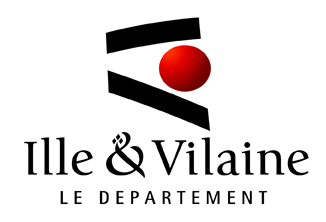 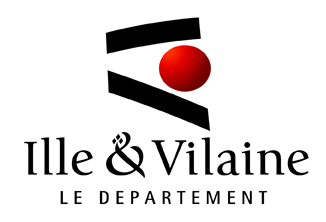 DEPARTEMENT D’ILLE-ET-VILAINEPole Egalité Education CitoyennetéService Education-Jeunesse-Sport1 Avenue de la PréfectureCS 2421835042 RENNES CEDEXAffaire suivie par :Virginie MARQUETVirginie.marquet@ille-et-vilaine.fr Tél. : 02.99.02.41.57N° Etablissement : _______________A mandater à réception du titre émis par le Payeur DépartementalA ………………………………….., le …………………………………..SITUATION PARTICIPATION DES FAMILLES A LA CLOTURE DE L'EXERCICE 2019Document à retourner après signatures par mail pour le20 DECEMBRE 2019Date impérativeSignature de l'Ordonnateur,Signature du Gestionnaire,